ŞLEM BİTİRİLİRDİKEY GEÇİŞ SINAVI İLE YERLEŞEN ÖĞRENCİLERİN, KAYITLARI, DERS MUAFİYET VE İNTİBAKLARININ YAPILMASI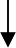 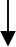 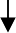 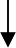 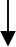 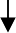 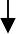 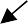 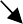 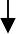 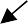 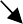 EVET	HAYIR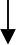 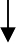 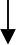 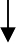 